КАРАР                                           № 21                         ПОСТАНОВЛЕНИЕ 05 октябрь  2012й.                                                               05октября 2012г О проведении Дня Республики в сельском поселении Зириклинский сельсовет     Во ознаменовании  провозглашения Декларации о государственном суверенитете Республики БашкортостанПОСТАНОВЛЯЮ :Утвердить план мероприятия по подготовке и проведению Дня Республики в 2012 году ( Приложение №1)Провести 11 октября 2012 года торжественное собрание посвященное Дню Республики с участием депутатов местного самоуправления, руководителей организаций и учреждений, представителей коллективов работников .Организовать проведение культурно- массовых и спортивных   мероприятий  посвященных Дню Республики.Обеспечить праздничное оформление учреждений и улиц населенных пунктов сельского поселения.Контроль за выполнение данного постановления оставляю за собойГлава сельского поселения:                                                                   Р.С.Игдеев                                         П Л А Н      мероприятий по подготовке и проведению Дня Республики в              сельском поселении Зириклинский сельсовет                                               11.10.2012 г       Глава сельского поселения      Зириклинский сельсовет:                                                                          Р.С.Игдеев.БАШКОРТОСТАН РЕСПУБЛИКАҺЫШАРАН РАЙОНЫ МУНИЦИПАЛЬ РАЙОНЫНЫН  ЕРЕКЛЕ АУЫЛ БИЛЭМЭhЕ ХАКИМИЭТЕ БАШЛЫГЫ452641, Еекле ауылы, Дуслык урамы, 2, тел. 2-54-45,  2-54-46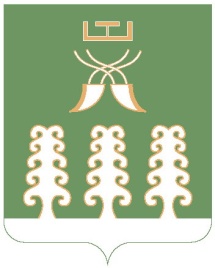 РЕСПУБЛИКА БАШКОРТОСТАН ГЛАВА  СЕЛЬСКОГО ПОСЕЛЕНИЯ ЗИРИКЛИНСКИЙ  СЕЛЬСОВЕТ МУНИЦИПАЛЬНОГО РАЙОНА  ШАРАНСКИЙ  РАЙОН 452641, с.Зириклы, ул. Дружбы 2, тел. 2-54-44,  2-54-46№ п/п    Наименование мероприятийСроки исполненияОтветств. лицо   1.Подготовка программы ведения торжественного собранияДо 10.10.12г. Габдрахимова З.М  2.Подготовка доклада главы администрации с.п.Зириклинский с/сДо 10.10.12г Игдеев Р.С  3.Организовать встречу трех поколений в СДК с. Зириклы02.10.12г.Габдрахимова З.Хайруллина З.  4.В СДК, сель.клубах, в домах животноводов и механизаторов выпустить стенгазеты  и оформить стенды посвященные ко Дню Республики Октябрь 2012г.Директор СДК и зав.клубами  5.В сельской и школьной библиотеке организовать книжные выставки, литературные вечера посвященные ко Дню РеспубликиОктябрь2012гЗав.библитеками 6.Провести месячник по озеленению населенных пунктов , благоустройству родников и  по очистке лесополос Октябрь2012.Глава с.п.  7.Праздничное оформление учреждений, улиц и общественных зданийДо 05.10.12г.Глава с.п. ируководители учреждений8Легкоатлетический кросс посвященный ко Дню Республики6.10.2012МБОУ СОШ с. ЗириклыФаррахов Ф.В.Авхадиева А.Х9Тематическая дискотека в СДК с. Зириклы11.10.2012Дириктор СДК , зав. СК